Cette affichette est une synthèse des préconisationsà prendre, pour plus de précisionsvoire la fiche éditée par la FDCF, laquelle est susceptible de modifications suivant les zones géographiques.Recommandation jusqu’au 2 juin. Cette affichette ne se substitue pas au DUERP (document unique de prévention des risque) spécifique covid19.Secteur d'activitéEtape du parcours clientIdentification du risqueRemarquesSolutions et préconisations pour limiter ou empêcher le risque de contamination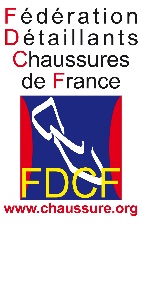 Entrée dans le magasinMaintien de l'essayage en boutiqueDécontamination Zone de contacts rapprochés entre clients et avec le personnel.Eviter l’entrée du CoronavirusIl est préconisé sur la fiche établie par le ministère du travail d'utiliser des outils de travail individuelsLe port du masque est obligatoire pour le client et /ou fourni par l’entreprise.Lavage des mains à l’entrée : mise à disposition de distributeur automatique ou à poussoir de solution hydroalcooliqueIl faudra que le personnel de vente soit obligatoirement :        - équipé de masques a minima et d’autres équipements complémentaires si besoin         -Accès permanent aux produits Hydroalcooliques. Affiche d'information pour le personnel "Kit de lutte covid–19A disposition : rouleaux de papier absorbant, sacs-poubelles et produits désinfectants.Choix des modèlesPrésentation sur mobiliersPossibilité de toucher les produits en présentation siutilisation à l’Entrée de gelEssayage des chaussuresLes client(e)s prennent un siège Mise en place d'un plan de nettoyage avec périodicité Nettoyage régulier du mobilier avec les produits désinfectants adéquats Mise à disposition de la clientèle de solutions hydroalcooliques.Essayage des chaussuresEssayage deschaussuresIl est peut-êtredifficile de préconiser un nombre de personnes présentes simultanément en fonction de la configuration des locauxRespect des règles de distanciation.Une paire de bas d'essayage à usage unique est fourni à la clientèle (recommandé). Limiter le nombre de personnes présentes simultanément (respect de la distanciation) voir redisposition des sièges d'essayage dans le respect de 4m² par personne, mettre en place un sens incitatif de circulation dans le magasin,Paiement caisseClient en caisse, distanciation à respecter (film plastique ou plexiglas possible)Possibilité de port de gants pour le personnel affecté uniquement à la caisseSi CB, protection ou désinfection de l’appareil après chaque paiement ou lavage des mains avant.Prévoir coupelle en cas de règlement en espècepour rendre la monnaie.